CURRICULUM VITAE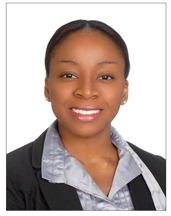 MIRIAM Email: Miriam.203389@2freemail.com PERSONAL DATANAME:                                                                                  MIRIAM DATE OF BIRTH:                                                                  23RD SEPTEMBER 1986GENDER                                                                               FEMALENATIONALITY                                                                      NIGERIANMARITAL STATUS                                                               MARRIEDRELIGION                                                                             CHRISTIANITYLANGUAGE                                                                          ENGLISHPASSPORT Place of Issue                                                                       Abu Dhabi, UAEDate of Issue                                                                        19/08/2014Date of Expiry                                                                       18/08/2019LICENSE DETAILSCOMPLETE ADDRESS OF                                                     THE NURSING AND MIDWIFERY COUNCILLICENSING BODY                                                                  YABA LAGOS, NIGERIA PROFESIONAL STATUS                                                        RN, RMLICENSE/REGISTRATION NUNMBER                                 001/135961                                                                 VALIDITY/EXPIRY DATE                                                       30/06/2017COMPLETE ADDRESS OF                                                    HEALTH AUTHORITY ABUDHABI, UAE                                                                                                              LICENSING BODY                                                                                                                                                                                                     PROFESSIONAL STATUS                                                     RMLICENSE/REGISTRATION NUMBER                                  GN31674VALIDITY/EXPIRY DATE                                                     21/09/2018 BLS CERTIFICATE                                                                AMERICAN HEARTS ASSOCIATION                                                                                               DUBAI, UAENRP CERTIFICATE                                                               AL AIN HOSPITAL LIFE SUPPORT INTERNATIONAL                                                                                               TRAINING CENTRE                                                                                               AL AIN, UAE               EDUCATION/QUALIFICATIONSQUALIFICATION                                                                REGISTERED MIDWIFEDATE OF COURSE COMPLETION                                    SEPTEMBER 2009-MARCH 2011NAME OF INSTITUTION                                                   SCHOOL OF MIDWIFERY                                                                                             HOLY ROSARY SPECIALIST                                                                                              HOSPITAL AND MATERNITYCOMPLETE ADDRESS                                                        ONITSHA, ANAMBRA STATE, NIGERIAQUALIFICATION                                                                 REGISTERED NURSEDATE OF COURSE COMPLETION                                     OCTOBER 2005-NOVERMBER 2008NAME OF INSTITUTION                                                    SCHOOL OF NURSING                                                                                               ABIA STATE UNIVERSITY TEACHING HOSPITAL COMPLETE ADDRESS                                                         ABA, ABIA STATE, NIGERIAHIGH SCHOOL/SECONDARY EDUCATIONQUALIFICATION                                                                  WEST AFRICAN EXAMINATION                                                                                                COUNCIL CERTIFICATE AND                                                                                               NATIONAL EXAMINATION COUNCIL                                                                                               CERTIFICATE  DATE OF COURSE COMPLETION                                      09/18/1998-07/24/2004NAME OF INSTITUTION                                                     LIVING WORD ACADEMY SECONDARY SCHOOLCOMPLETE ADDRESS                                                         ABA, ABIA STATE, NIGERIA WORK HISTORYPalmars Hospital Limited (NIG) 30TH Nov 2008 – 30th Oct 2011I worked as a full time registered  nurse/ midwife.  A big private hospital that handles lots of cases including diabetes, eclampsia, cardio vascular accident, hypertension, deliveries, PPH, intestinal obstruction, gastroenteritis, eye and ear problems, RTA cases to mention but a few. I conducted numerous deliveries (at least 30) and took care of many cases of PPH. Handled equipment like ECG machine. Supervised many nurses and reported to the head nurse in charge of my shift. I worked in the medical, surgical, labor and postnatal ward and carried out various responsibilities listed belowMeridian Hospital Limited (NIG)2ND April 2012-2ND Jan 2013                                                                                                                                                            Worked as a full time staff nurse/midwife.  Also a big private hospital with many beds and treats many ailments ranging from medical, surgical, maternity, ophthalmology, auditory and many more. Conducted more of normal deliveries and supervised the newly employed nurses in my shift. Reported to the head nurse in charge during my shift. I work in the emergency and labor unit and carried out various responsibilities listed below.RAK HOSPITAL (UAE)23RD AUGUST 2014-10TH APRIL 2016Worked as a full time midwife in the labor room. A private hospital with much expertise. Responsibilities listed below AIN AL KHALEEJ HOSPITAL21TH MAY 2016 TILL DATECurrently working as a full time midwife in the labor/delivery unit. A VIP hospital. Responsibilities listed belowOBJECTIVESeeking a challenging career in a professional organization which can provide me with a dynamic work sphere to my inherent skills, use and develop my aptitude to further the organizational objective and also further my career in the process.PERSONAL SKILLSAbility to work with team spirit and to take responsibilitiesCapacity to work in stressful and pressure situationsHigh level of concentration and commitment An excellent verbal and cross communication skills diplomacy to work effectively with people and organization or any job assigned to meDependable experience in using the internetDUTIES/RESPONSIBILITIESANTE NATAL CLINICCalculating dates (LMP/EDD)Checking of vital signsChecking the hemoglobin level of mothersWeighing of pregnant mothersUrine testingAbdominal examinations of pregnant mothersGiving health talks to pregnant mothersSending mothers for blood screeningPreparing mothers for ultrasound/scanning if need arisesDrawing the doctor’s attention if any abnormality is suspectedPreparing mothers for delivery through health educationDetermining the type of delivery for the mother depending to the fetal presentationTransferring mothers who are in labor to the labor wardImmunization of childrenMonitoring growth rate in childrenWeighing of childrenHealth education of mothers on children example: dietObservation of abnormalities in children and refer to appropriate doctorRecord keeping of both mother and childOther duties as assignedLABOUR WARDAdmission of pregnant mothers in laborPrepares the mother both physically and psychologically for delivery whether normal or assistedEnsures adequate pain assessment and intervention are carried out throughout the intrapartum periodIV cannulationCTG interpretation and fetal assessmentCarrying out vaginal examinationsCarrying out amniocator test and artificial rupture of membrane (ARM)Administration of fleet enemaMonitoring of pregnant mothers in the 1st, 2nd, 3rd stages of labor until transfer to postnatal wardProvides safe and effective intrapartum care including independently conducting normal and abnormal deliveries Giving and suturing of episiotomyExamination of the placentaManagement of antepartum hemorrhage, postpartum hemorrhage, pre-eclampsia, etc either antenatal, intrapartum or postpartumCollection of blood and blood products from the laboratoryBlood transfusionPreparing mothers for instrumental deliveries as well as elective and emergency caesarean sectionTransfer of patients to both the operation room and postnatal wardAssists the physician with procedures, example: biophysical profiles, ultrasound etcReceiving newborns after delivery both in the labor ward and operation roomPerforms immediate assessment and care of newborns upon transfer to the ward, including identification of newborn in presence of the mother Facilitates bonding by skin to skin contact as soon as possible after birth Assist the mother with breastfeedingAdult (CPR) and neonatal resuscitation (NRP)Newborn physical assessmentCare of the newbornAdministration of vaccine to the newbornCompletes legal birth notification and records as requiredEducation on exclusive breastfeeding awareness, postnatal exercises and general healthFollows correct procedures when dealing with still births and neonatal deaths, including birth notification, documentation and transfer to mortuaryCoordinates stabilization and transfer of unstable infants to NICU CatheterizationUrine testingMonitoring of random and fasting blood glucose levelVital signs monitoringAdministration of all routes injectionsHandling of Narcotics and Control cupboard keysAdministration of Narcotic injections Proper electronic documentationParticipates in in-service activities and education specialized for obstetrics and newbornsCompetent in the use of equipment in the unit, including but not limited to: electric breast pump, infant resuscitaire, neonatal incubator including transport incubator, radiant warmer, bottle warmer and phototherapy lampsProvides effective patient and family education upon discharge including follow up check ups for mother and baby, newborn care and breastfeedingOther duties as assignedPOST NATAL WARDObservation of babies and mothers in the 4th stage of laborEstablishment of early bonding between baby and mother (skin to skin)Educates and assists mothers with breastfeeding and postnatal exercisesPerforms postpartum care including patient and family education and instructions on child care, cord care and self care of the motherEducates patients about episiotomy careCare of the cordAdministration of vaccines to the newbornMedication administrationGiving of all route injectionsWound dressing of the caesarean casesObservation of the episiotomy siteAccompanying doctors on ward roundsEnsuring that drugs are made available to nurses for patients from the pharmacy departmentOther duties as assignedMEDICAL/SURGICAL WARDAdmission of patientsBed bathingGiving of oral careIV cannulationMedication administrationAdministration of all route injectionsDressing of woundCatheterizationPassing and care nasogastric tubeTreatment of pressure areasGiving of enemaMonitoring of patients pre and post operativelyCare of the post-operative siteMaintaining intake and output chartCatheterizationEmptying of Uri bagsDoing ward roundsDischarging of patients based on doctor’s orderProper documentation and record keeping of patients’ detailsPreparing duty listIn charge of nurses’ administrative issuesSupervising nurses in all nursing proceduresConducting interviews for auxiliary nursesOther duties as assignedEMERGENCY (OUT PATIENT)Care of RTA casesIV cannulationMedication administration of all routesWound dressingAdult and neonatal resuscitationNebulization Observation of vital signsMonitoring of glucose Urine testingCatheterizationServing of bed panCare of burn casesSuturing proceduresCollection of blood and blood products from the laboratoryBlood transfusionCollection of blood samplesOther duties as assignedHOME NURSINGCare of the elderly/ patient’s safetyMedication administration of all routesIV cannulationOral careBed bathingTreatment of pressure soresServing of bedpanTube/parenteral feedingCare of the nasogastric tube CatheterizationBed makingOther duties as assigned                                                                     DETAILED COVER LETTER     I was drawn to this field because I enjoy looking at a broad approach and enjoy working across a range of organization rather than managing individual disease types and ill health.     I am a proactive individual who learns quickly and enjoys working in a rapidly changing environment.In my position as a midwife, I have trained and qualified in giving CPR in both adults and children, abdominal thrush and backslaps in emergency situations with the American Heart Association This involves working as a professional team, providing and evaluating care to people of both emergency and non-emergency cases. I can think fast, use my initiative and demonstrate a flexible approach to problems if they arise. Other skills I have acquired in my nursing/midwifery positions are the management and organizational ability. These are demonstrated during my role as the charge nurse/midwife whenever I am on duty. I always contribute and participate in health promotion and educating patients/relatives medical/surgical cases and pregnant women throughout labor.       I am interested in this course because I believe I have the relevant skills and attributes required to perform creditably as a staff nurse/midwife.I have good communication skills. I can communicate to patients and/or nurses, passing on clear and detailed instructions and providing relevant feedback when required. I demonstrate this primarily when I am the charge nurse, by liaising with the multidisciplinary team, communicating with the nurses to assess, plan, implement, evaluate and provide effective nursing care to patients in the unit. I also have fluent writing skills and can demonstrate good documentation skills. This I demonstrated severally whilst on duty and when updating care plans of patients.       At work, I deliver my duties in a fair and non-discriminative way. I am also aware of the importance of the equal opportunities policy in the provision of nursing care.